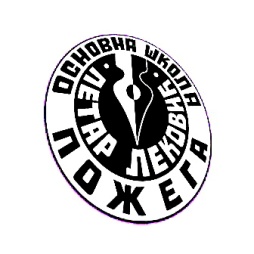 ОШ „Петар Лековић“ ПожегаПетра Лековића 1ПИБ: 101002659, МБ: 07112793Тел: 031/811-176, 031/812-238e-mail: osplekovic@gmail.comсајт: www.ospetarlekovic.edu.rsО Б А В Е Ш Т Е Њ Е	Обавештавају се ученици старијих разреда матичне школе и запослени да се од понедељка 18.3.2019. године мења распоред звоњења.На овај начин ће се велики одмор продужити и трајаће 30 минута, тако да ће ученици имати довољно времена за ужину. - У Пожеги,								-  ВД Директор школе:12.3.2019. године							       Драган ПеришићРАСПОРЕД ЗВОЊЕЊАРАСПОРЕД ЗВОЊЕЊАРАСПОРЕД ЗВОЊЕЊАРАСПОРЕД ЗВОЊЕЊАПРЕПОДНЕВНА СМЕНАПРЕПОДНЕВНА СМЕНАПОПОДНЕВНА СМЕНАПОПОДНЕВНА СМЕНА1.7.00 – 7.451.13.10 – 13.552.7.50 – 8.352.14.00 – 14.45ВЕЛИКИ ОДМОР        8.35 – 9.05ВЕЛИКИ ОДМОР        8.35 – 9.05ВЕЛИКИ ОДМОР 14.45 – 15.15ВЕЛИКИ ОДМОР 14.45 – 15.153.9.05 – 9.503.15.15 – 16.004.9.55 – 10.404.16.05 – 16.505.10.45 – 11.305.16.55 – 17.406.11.35 – 12.206.17.45 – 18.307.12.25 – 13.107.18.35 – 19.20